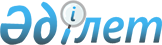 2022-2024 жылдарға арналған Солтүстік Қазақстан облысы Есіл ауданы Ясновка ауылдық округінің бюджетін бекіту туралыСолтүстік Қазақстан облысы Есіл ауданы мәслихатының 2021 жылғы 30 желтоқсандағы № 14/150 шешімі.
      Ескерту. 01.01.2022 бастап қолданысқа еңгізіледі - осы шешімнің 7-тармағымен.
      Қазақстан Республикасының Бюджет кодексінің 75-бабы 2-тармағына, Қазақстан Республикасының "Қазақстан Республикасындағы жергілікті мемлекеттік басқару және өзін-өзі басқару туралы" Заңының 6-бабы 2-7-тармағы сәйкес, Солтүстік Қазақстан облысы Есіл ауданының мәслихаты ШЕШТІ:
      1. 2022-2024 жылдарға арналған Солтүстік Қазақстан облысы Есіл ауданы Ясновка ауылдық округінің бюджеті сәйкесінше 1, 2, 3 - қосымшаларға сәйкес, соның ішінде 2022 жылға келесі көлемдерде бекітілсін:
      1) кірістер - 41 913,3 мың теңге:
      салықтық түсімдер - 3 957 мың теңге;
      салықтық емес түсімдер - 200 мың теңге;
      негізгі капиталды сатудан түсетін түсімдер - 531 мың теңге;
      трансферттер түсімі - 37 225,3 мың теңге;
      2) шығындар - 43 557,9 мың теңге;
      3) таза бюджеттік кредиттеу - 0 мың теңге:
      бюджеттік кредиттер - 0 мың теңге;
      бюджеттік кредиттерді өтеу - 0 мың теңге;
      4) қаржы активтерімен операциялар бойынша сальдо - 0 мың теңге:
      қаржы активтерін сатып алу - 0 мың теңге;
      мемлекеттің қаржы активтерін сатудан түсетін түсімдер - 0 мың теңге;
      5) бюджет тапшылығы (профициті) - - 1 644,6 мың теңге;
      6) бюджет тапшылығын қаржыландыру (профицитін пайдалану) - 1 644,6 мың теңге:
      қарыздар түсімі - 0 мың теңге;
      қарыздарды өтеу - 0 мың теңге;
      бюджет қаражатының пайдаланылатын қалдықтары - 1644,6 мың теңге.
      Ескерту. 1-тармақ жаңа редакцияда - Солтүстік Қазақстан облысы Есіл ауданы мәслихатының 21.02.2022 № 16/174 (01.01.2022 бастап қолданысқа енгізіледі) шешіміме; 23.11.2022 № 24/279 (01.01.2022 бастап қолданысқа енгізіледі) шешімімен.


      1.1. Ясновка ауылдық округі бюджетінде шағындар қаржылық жылдың басында қалыптасқан бюджеттік қаражаттың бос қалдықтары есебінен 1 644,6 мың теңге сомада 4 - қосымшаға сәйкес қарастырылсын.
      Ескерту. Шешім 1-1-тармақпен толықтырылды - Солтүстік Қазақстан облысы Есіл ауданы мәслихатының 21.02.2022 № 16/174 (01.01.2022 бастап қолданысқа енгізіледі) шешімімен.


      2. 2022 жылға арналған Ясновка ауылдық округі бюджетінің кірістері Қазақстан Республикасының Бюджет кодексінің 52-1-бабына сәйкес құрылатыны белгіленсін.
      3. 2022 жылға арналған аудандық бюджеттен Ясновка ауылдық округінің бюджетіне бюджеттік субвенциялар көлемдері 17 778 мың теңге сомасында қарастырылсын.
      4. 2022 жылға арналған Солтүстік Қазақстан облысы Есіл ауданы Ясновка ауылдық округінің бюджетінде республикалық бюджеттен берілетін нысаналы ағымдағы трансферттердің көлемдері қарастырылсын, соның ішінде:
      азаматтық қызметшілердің жекелеген санаттарының, мемлекеттік бюджет қаражаты есебінен ұсталатын ұйымдар қызметкерлерінің, қазыналық кәсіпорындар қызметкерлерінің еңбекақы төлемін арттыруға;
      мәдениет және архивтік мекемелердің мемлекеттік ұйымдарының басқару және негізгі персоналына мәдениет және архивтік мекемелері ұйымдарында ерекше еңбек жағдайларына лауазымдық жалақыларына үстемақы белгілеуге.
      Республикалық бюджеттен аталған нысаналы трансферттерді бөлу "2022-2024 жылдарға арналған Солтүстік Қазақстан облысы Есіл ауданы Ясновка ауылдық округінің бюджетін бекіту туралы" Есіл ауданы мәслихатының шешімін іске асыру туралы" Солтүстік Қазақстан облысы Есіл ауданы Ясновка ауылдық округі әкімінің шешімімен анықталады.
      4-1. Солтүстік Қазақстан облысы Есіл ауданы Ясновка ауылдық округінің 2022 жылға арналған бюджетінде Қазақстан Республикасы Ұлттық қорының кепілденген трансферттері есебінен нысаналы ағымдағы трансферттер көлемі қарастырылсын:
      азаматтық қызметшiлердiң жекелеген санаттарының, мемлекеттiк бюджет қаражаты есебiнен ұсталатын ұйымдар қызметкерлерiнiң, қазыналық кәсiпорын қызметкерлерінің жалақысын арттыруға. 
      Қазақстан Республикасы Ұлттық қорының аталған нысаналы трансферттерін бөлу "Солтүстік Қазақстан облысы Есіл ауданы Ясновка ауылдық округінің 2022-2024 жылдарға арналған бюджетін бекіту туралы" Есіл ауданы мәслихатының шешімін жүзеге асыру туралы" Солтүстік Қазақстан облысы Есіл ауданы Ясновка ауылдық округі әкімінің шешімімен анықталады.
      Ескерту. Шешім 4-1-тармақпен толықтырылды - Солтүстік Қазақстан облысы Есіл ауданы мәслихатының 23.11.2022 № 24/279 (01.01.2022 бастап қолданысқа енгізіледі) шешімімен.


      4-2. Солтүстік Қазақстан облысы Есіл ауданы Ясновка ауылдық округінің 2022 жылға арналған бюджетінде облыстық бюджеттен берілетін нысаналы ағымдағы трансферттер көлемі қарастырылсын, соның ішінде:
      "Коммуникациялар және бұқаралық ақпарат құралдарымен өзара іс-қимыл" тақырыбына ауылдық округ әкімдерін оқытуға.
      Облыстық бюджеттен берілетін аталған нысаналы трансферттерді бөлу "Солтүстік Қазақстан облысы Есіл ауданы Ясновка ауылдық округінің 2022-2024 жылдарға арналған бюджетін бекіту туралы" Есіл ауданы мәслихатының шешімін жүзеге асыру туралы" Солтүстік Қазақстан облысы Есіл ауданы Ясновка ауылдық округі әкімінің шешімімен анықталады.
      Ескерту. Шешім 4-2-тармақпен толықтырылды - Солтүстік Қазақстан облысы Есіл ауданы мәслихатының 23.11.2022 № 24/279 (01.01.2022 бастап қолданысқа енгізіледі) шешімімен.


      5. 2022 жылға арналған Солтүстік Қазақстан облысы Есіл ауданы Ясновка ауылдық округінің бюджетінде аудандық бюджеттен берілетін нысаналы ағымдағы трансферттердің көлемдері қарастырылсын, соның ішінде:
      мемлекеттік қызметшілердің еңбекақы төлемін арттыруға;
      елді мекендердегі көшелерді жарықтандыру;
      Ясновка мәдениет үйінің ағымдағы күтулеріне және еңбекақы төлем қорына.
      Аудандық бюджеттен аталған нысаналы трансферттерді бөлу "2022-2024 жылдарға арналған Солтүстік Қазақстан облысы Есіл ауданы Ясновка ауылдық округінің бюджетін бекіту туралы" Есіл ауданы мәслихатының шешімін іске асыру туралы" Солтүстік Қазақстан облысы Есіл ауданы Ясновка ауылдық округі әкімінің шешімімен анықталады.
      6. 2022-2024 жылдарға арналған Ясновка ауылдық округі бойынша шығындар 1, 2, 3-қосымшаларға сәйкес белгіленсін.
      7. Осы шешім 2022 жылғы 1 қаңтардан бастап қолданысқа енгізіледі. 2022 жылға арналған Солтүстік Қазақстан облысы Есіл ауданы Ясновка ауылдық округінің бюджеті
      Ескерту. 1-қосымша жаңа редакцияда - Солтүстік Қазақстан облысы Есіл ауданы мәслихатының 21.02.2022 № 16/174 (01.01.2022 бастап қолданысқа енгізіледі) шешімімен; 23.11.2022 № 24/279 (01.01.2022 бастап қолданысқа енгізіледі) шешімімен. 2023 жылға арналған Солтүстік Қазақстан облысы Есіл ауданы Ясновка ауылдық округінің бюджеті 2024 жылға арналған Солтүстік Қазақстан облысы Есіл ауданы Ясновка ауылдық округінің бюджеті 2022 жылдың 1 қаңтарына қалыптасқан бюджеттік қаражаттың бос қалдықтарын бағыттау
      Ескерту. Шешім 4-қосымшамен толықтырылды - Солтүстік Қазақстан облысы Есіл ауданы мәслихатының 21.02.2022 № 16/174 (01.01.2022 бастап қолданысқа енгізіледі) шешімімен.
					© 2012. Қазақстан Республикасы Әділет министрлігінің «Қазақстан Республикасының Заңнама және құқықтық ақпарат институты» ШЖҚ РМК
				
      Солтүстік Қазақстан облысы Есіл ауданымәслихатының хатшысы 

А. Бектасова
Солтүстік Қазақстан облысыЕсіл ауданы мәслихатының2021 жылғы 30 желтоқсандағы№ 14/150 шешіміне1 - қосымша
Санаты
Сыныбы
Кіші сыныбы
Атауы
Сомасы (мың теңге)
1) Кірістер
41 913,3
1
Салықтық түсімдер
3 957
01
Табыс салығы
703
2
Жеке табыс салығы
703
04
Меншiкке салынатын салықтар
3 231
1
Мүлiкке салынатын салықтар
232
3
Жер салығы
279
4
Көлiк құралдарына салынатын салық
2 720
05
Тауарларға, жұмыстарға және қызметтерге салынатын iшкi салықтар
23
3
Табиғи және басқа да ресурстарды пайдаланғаны үшiн түсетiн түсiмдер
23
2
Салықтық емес түсiмдер
200
01
Мемлекеттік меншіктен түсетін кірістер
200
5
Мемлекет меншігіндегі мүлікті жалға беруден түсетін кірістер
200
3
Негізгі капиталды сатудан түсетін түсімдер
531
03
Жердi және материалдық емес активтердi сату
531
1
Жерді сату
531
4
Трансферттердің түсімдері
37 225,3
02
Мемлекеттік басқарудың жоғары тұрған органдарынан түсетін трансферттер
37 225,3
3
Аудандардың (облыстық маңызы бар қаланың) бюджетінен трансферттер
37 225,3
Функцио-налдық топ
Бюджеттік бағдарла-малардың әкімшісі
Бағдар-лама
Атауы
Сомасы (мың теңге)
2) Шығындар
43 557,9
01
Жалпы сипаттағы мемлекеттік қызметтер
19 984,3
124
Аудандық маңызы бар қала, ауыл, кент, ауылдық округ әкімінің аппараты
19 984,3
001
Аудандық маңызы бар қала, ауыл, кент, ауылдық округ әкімінің қызметін қамтамасыз ету жөніндегі қызметтер
19 984,3
07
Тұрғын үй-коммуналдық шаруашылық
2 161,6
124
Аудандық маңызы бар қала, ауыл, кент, ауылдық округ әкімінің аппараты
2 161,6
008
Елді мекендердегі көшелерді жарықтандыру
2 161,6
08
Мәдениет, спорт, туризм және ақпараттық кеңістік
21 412
124
Ауданның (облыстық маңызы бар қаланың) мәдениет, тілдерді дамыту, дене шынықтыру және спорт бөлімі
21 412
006
Жергілікті деңгейде мәдени-демалыс жұмысын қолдау
21 412
3) Таза бюджеттік кредиттеу
0
Бюджеттік кредиттер
0
Бюджеттік кредиттерді өтеу
0
4) Қаржы активтермен операциялар бойынша сальдо 
0
Қаржылық активтерді сатып алу
0
Мемлекеттің қаржы активтерін сатудан түсетін түсімдер
0
5) Бюджет тапшылығы (профициті) 
- 1 644,6
6) Тапшылық орнын қаржыландыру (бюджет профицитін пайдалану)
1 644,6
7
Қарыздар түсімдері
0
16
Қарыздарды өтеу
0
Санаты
Сыныбы
Кіші сыныбы
Атауы
Сомасы (мың теңге)
8
Бюджет қаражатының пайдаланатын қалдықтары 
1 644,6
01
Бюджет қаражаты қалдықтары 
1 644,6
1
Бюджет қаражатының бос қалдықтары
1 644,6Солтүстік Қазақстан облысыЕсіл ауданы мәслихатының2021 жылғы 30 желтоқсандағы№ 14/150 шешіміне2 - қосымша
Санаты
Сыныбы
Кіші сыныбы
Атауы
Сомасы
(мың теңге)
1) Кірістер
36 572
1
Салықтық түсімдер
3 970
04
Меншiкке салынатын салықтар
3 970
1
Мүлікке салынатын салықтар
242
3
Жер салығы
376
4
Көлік құралдарына салынатын салық
3 352
4
Трансферттердің түсімдері
32 602
02
Мемлекеттік басқарудың жоғары тұрған органдарынан түсетін трансферттер
32 602
3
Аудандық бюджеттік трансферттер (облыстық маңызы бар қалалар) 
32 602
Функционалдық топ
Бюджеттік бағдарламалардың әкімшісі
Бағдарлама
Атауы
Сомасы
(мың теңге)
2) Шығындар
36 572
01
Жалпы сипаттағы мемлекеттік қызметтер 
18 675
124
Аудандық маңызы бар қала, ауыл, кент, ауылдық округі әкімінің аппараты 
18 675
001
Аудандық маңызы бар қала, ауыл, кент, ауылдық округ әкімі қызметін қамтамасыз ету жөніндегі қызметтер
18 675
07
Тұрғын үй - коммуналдық шаруашылық
1 309
124
Аудандық маңызы бар қала, ауыл, кент, ауылдық округі әкімінің аппараты 
1 309
008
Елді мекендерде көшелерді жарықтандыру
443
009
Елді мекендердің санитариясын қамтамасыз ету
599
011
Елді мекендерді абаттандыру мен көгалдандыру
267
Мәдениет, спорт, туризм және ақпараттық кеңістік
16 588
124
Аудандық маңызы бар қала, ауыл, кент, ауылдық округ әкімінің аппараты
16 588
006
Жергілікті деңгейде мәдени-демалыс жұмыстарын қолдау
16 588
3) Таза бюджеттік кредиттеу
0
Бюджеттік кредиттер
0
Бюджеттік кредиттерді өтеу
0
4) Қаржы активтермен операциялар бойынша сальдо
0
Қаржылық активтерді сатып алу
0
Мемлекеттің қаржы активтерін сатудан түсетін түсімдер
0
5) Бюджет тапшылығын қаржыландыру (профицитін пайдалану)
0
6) Тапшылық орнын қаржыландыру (бюджет профицитін пайдалану)
0
Қарыздар түсімдері
0
Қарыздарды өтеу
0
Бюджет қаражатының пайдаланатын қалдықтары
0
Қарыздар түсімдері
0
Қарыздарды өтеу
0
Санаты
Сыныбы
Кіші сыныбы
Атауы
Сомасы 
(мың теңге)
8
Бюджет қаражатының пайдаланатын қалдықтары 
0
01
Бюджет қаражаты қалдықтары 
0
1
Бюджет қаражатының бос қалдықтары
0Солтүстік Қазақстан облысыЕсіл ауданы мәслихатының2021 жылғы 30 желтоқсандағы№ 14/150 шешіміне3 - қосымша
Санаты
Сыныбы
Кіші сыныбы
Атауы
Сомасы
(мың теңге)
1) Кірістер
37 375
1
Салықтық түсімдер
4 146
04
Меншiкке салынатын салықтар
4 146
1
Мүлікке салынатын салықтар
252
3
Жер салығы
392
4
Көлік құралдарына салынатын салық
3 502
4
Трансферттердің түсімдері
33 229
02
Мемлекеттік басқарудың жоғары тұрған органдарынан түсетін трансферттер
33 229
3
Аудандық бюджеттік трансферттер (облыстық маңызы бар қалалар) 
33 229
Функционалдық топ
Бюджеттік бағдарламалардың әкімшісі
Бағдарлама
Атауы
Сомасы
(мың теңге)
2) Шығындар
37 375
01
Жалпы сипаттағы мемлекеттік қызметтер 
18 675
124
Аудандық маңызы бар қала, ауыл, кент, ауылдық округі әкімінің аппараты 
18 675
001
Аудандық маңызы бар қала, ауыл, кент, ауылдық округ әкімі қызметін қамтамасыз ету жөніндегі қызметтер
18 675
07
Тұрғын үй - коммуналдық шаруашылық
1 366
124
Аудандық маңызы бар қала, ауыл, кент, ауылдық округі әкімінің аппараты 
1 366
008
Елді мекендерде көшелерді жарықтандыру
462
009
Елді мекендердің санитариясын қамтамасыз ету
625
011
Елді мекендерді абаттандыру мен көгалдандыру
279
08
Мәдениет, спорт, туризм және ақпараттық кеңістік
17 334
124
Аудандық маңызы бар қала, ауыл, кент, ауылдық округ әкімінің аппараты
17 334
006
Жергілікті деңгейде мәдени-демалыс жұмыстарын қолдау
17 334
3) Таза бюджеттік кредиттеу
0
Бюджеттік кредиттер
0
Бюджеттік кредиттерді өтеу
0
4) Қаржы активтермен операциялар бойынша сальдо
0
Қаржылық активтерді сатып алу
0
Мемлекеттің қаржы активтерін сатудан түсетін түсімдер
0
5) Бюджет тапшылығын қаржыландыру (профицитін пайдалану)
0
6) Тапшылық орнын қаржыландыру (бюджет профицитін пайдалану)
0
Қарыздар түсімдері
0
Қарыздарды өтеу
0
Бюджет қаражатының пайдаланатын қалдықтары
0
7
Қарыздар түсімдері
0
16
Қарыздарды өтеу
0
Санаты
Сыныбы
Кіші сыныбы
Атауы
Сомасы 
(мың теңге)
8
Бюджет қаражатының пайдаланатын қалдықтары 
0
01
Бюджет қаражаты қалдықтары 
0
1
Бюджет қаражатының бос қалдықтары
0Солтүстік Қазақстан облысыЕсіл ауданы мәслихатының2021 жылғы 30 желтоқсандағы№ 14/150 шешіміне4 -қосымша
Функционалдық топ
Бюджеттік бағдарламалардың әкімшісі
Бағдарлама
Атауы
Сомасы 
(мың теңге) 
07 
Тұрғын үй-коммуналдық шаруашылық
1 644,6
124 
Аудандық маңызы бар қала, ауыл, кент, ауылдық округ әкімінің аппараты
1 644,6
008 
Елді мекендердегі көшелерді жарықтандыру
1 644,6
Барлығы:
1 644,6